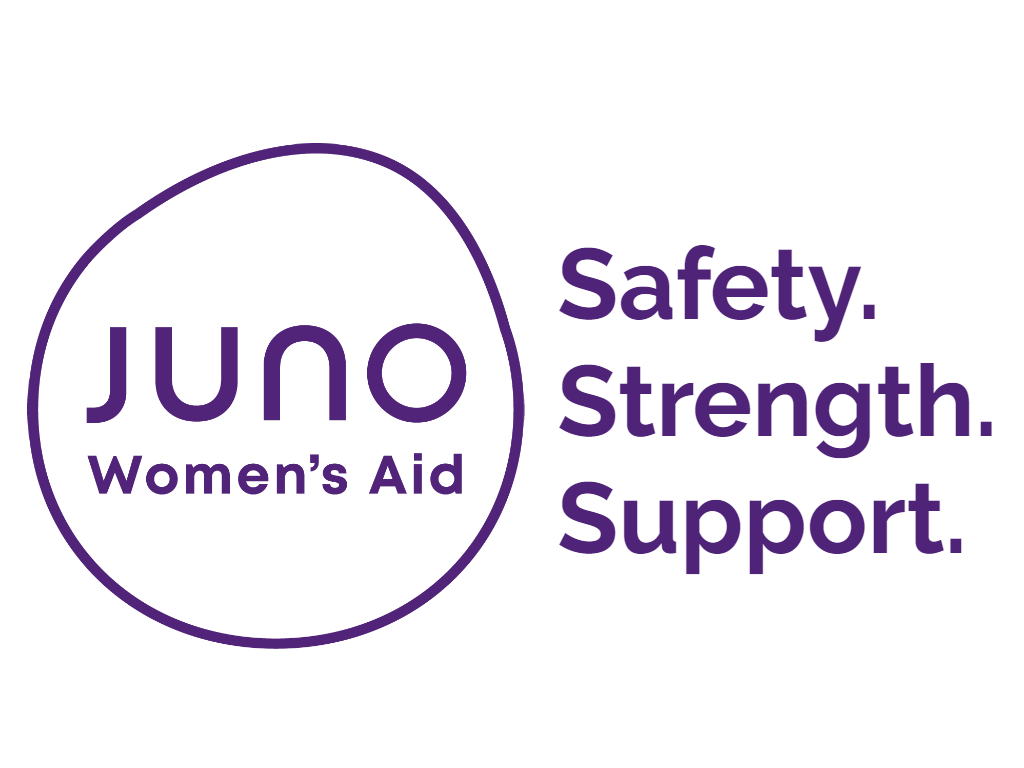 Juno Women’s Aid City Teen Advocate ServicesHow to complete this referral: By completing this referral form, you’re helping us to make contact with the family/teenager as safely and quickly as possible.  We’d appreciate it if you could include as much information as this saves the family/teenager from being asked the same questions twice and helps us to understand more about their particular needs and circumstances. If you have any questions please contact Teen Advocate Duty Desk on: 0115 8221760, Monday – Thursday 9.00am – 5.00pm Information about the person making the referral 2. Child/Teenagers contact information Teenagers equalities monitoring  Teenagers support needs/ vulnerabilities  5. Services6. Reason for referral Thanks for taking the time to complete this referral.   Before you send the referral, please check that your referral meets the criteria set out on the first page of this document, and that any relevant additional materials e.g. CAF, CSE assessment,  Teen DASH RIC are attached.  Please see coversheet for how to send this referral to the JUNO Teen Advocate Service. How to submit this referral: To submit your referral by email please ring beforehand for the password to protect your referral documents:Email: samc@junowomensaid.org.uk  How to submit this referral: To submit your referral by email please ring beforehand for the password to protect your referral documents:Email: samc@junowomensaid.org.uk  Alternatively you can post or fax your referral to: City Teen Advocate ServiceJuno Women`s Aid30 Chaucer StreetNottinghamNG1 5LPFax: 0115 9472199Eligibility Criteria:The YPVA service offers specialist support to teenagers from an accredited practitioner, focusing on those who have experienced domestic abuse in their own intimate relationship, in addition responding to other areas of violence against young women and girls both practical and emotional. The criteria’s for support into the service are below:Female Teens in intimate relationships aged 13-17years old (18 year olds with a learning disability)Female to Female violence aged 13-17Child sexual exploitationGang related issuesSexting, stalking and harassment Youth offending linked to Domestic AbuseHonour based violence Forced MarriageOnline Grooming We provide partnership working to; Domestic Abuse Support Unit, HBV and Force Marriage unit, Equation, YOTs, Beckhampton Teenage project, The DART, Social Care, Targeted support, Teenage Midwife Team, Family Nurse Partnership alongside and schools.  Eligibility Criteria:The YPVA service offers specialist support to teenagers from an accredited practitioner, focusing on those who have experienced domestic abuse in their own intimate relationship, in addition responding to other areas of violence against young women and girls both practical and emotional. The criteria’s for support into the service are below:Female Teens in intimate relationships aged 13-17years old (18 year olds with a learning disability)Female to Female violence aged 13-17Child sexual exploitationGang related issuesSexting, stalking and harassment Youth offending linked to Domestic AbuseHonour based violence Forced MarriageOnline Grooming We provide partnership working to; Domestic Abuse Support Unit, HBV and Force Marriage unit, Equation, YOTs, Beckhampton Teenage project, The DART, Social Care, Targeted support, Teenage Midwife Team, Family Nurse Partnership alongside and schools.  When we will respond:The City Team will aim to respond to your referral within 2 working days.When we will respond:The City Team will aim to respond to your referral within 2 working days.Date of referral: Please indicate which service you’d like to refer to: Please indicate which service you’d like to refer to: Please indicate which service you’d like to refer to: Please enter your name and contact details:  Please enter your name and contact details:  Please enter your name and contact details:  Referrer’s name Organisation name Role/ job title Contact number  Contact email Consent:  Consent:  Consent:  Has the Child/teen given consent to have the referral? Has the Child/teen given consent to have the referral?  Yes         No      Don’t Know Names  Names  Names  Names  Names  Names  Names  Names  Names  First name First name Last name Last name Other names Other names What do they like to be called? What do they like to be called? Date of BirthDate of BirthContact info for this referral Contact info for this referral Contact info for this referral Contact info for this referral Contact info for this referral Contact info for this referral Contact info for this referral Contact info for this referral Contact info for this referral Please contact: Please contact:  Child or teenager directly Parent/ Carer Child or teenager directly Parent/ Carer Child or teenager directly Parent/ Carer Child or teenager directly Parent/ Carer Child or teenager directly Parent/ Carer Child or teenager directly Parent/ Carer Child or teenager directly Parent/ Carer                                              Details                                      Safe to contact?                                               Details                                      Safe to contact?                                               Details                                      Safe to contact?                                               Details                                      Safe to contact?                                               Details                                      Safe to contact?                                               Details                                      Safe to contact?                                               Details                                      Safe to contact?                                               Details                                      Safe to contact?                                               Details                                      Safe to contact? Phone Phone  to call to text to leave voicemail           to call to text to leave voicemail          Email  Email  Current address (inc. postcode)Current address (inc. postcode) to post to postSafe contact notes  Safe contact notes  Safe Alternative contact number Safe Alternative contact number Safe Alternative contact number Safe Alternative contact number Safe Alternative contact number Safe Alternative contact number Safe Alternative contact number Safe Alternative contact number Safe Alternative contact number Name Name Relationship to YPRelationship to YP                                                                  Details                                      Safe to contact?                                                                   Details                                      Safe to contact?                                                                   Details                                      Safe to contact?                                                                   Details                                      Safe to contact?                                                                   Details                                      Safe to contact?                                                                   Details                                      Safe to contact?                                                                   Details                                      Safe to contact?                                                                   Details                                      Safe to contact?                                                                   Details                                      Safe to contact? Phone Phone  to call to text to leave voicemail to call to text to leave voicemailEmail  Email  Current address (inc. postcode)Current address (inc. postcode) to post to postSafe contact notes  Safe contact notes  Next of kin – who can we contact in an emergency? Next of kin – who can we contact in an emergency? Next of kin – who can we contact in an emergency? Next of kin – who can we contact in an emergency? Next of kin – who can we contact in an emergency? Next of kin – who can we contact in an emergency? Next of kin – who can we contact in an emergency? Next of kin – who can we contact in an emergency? Next of kin – who can we contact in an emergency? Name  Name  Relationship Relationship Relationship Contact information  Contact information  Safe contact notes Safe contact notes Perpetrators DetailsPerpetrators DetailsPerpetrators DetailsPerpetrators DetailsPerpetrators DetailsPerpetrators DetailsNameRelationshipRelationshipD.O.BContact Information School/ college/ Training info for YP:  School/ college/ Training info for YP:  School/ college/ Training info for YP:  School/ college/ Training info for YP:  School/ college/ Training info for YP:  School/ college/ Training info for YP:  School/ college/ Training info for YP:  School/ college/ Training info for YP:  School/ college/ Training info for YP: Safeguarding  Safeguarding  Safeguarding  Safeguarding  Safeguarding  Safeguarding  Safeguarding  Safeguarding  Safeguarding  Are children’s services involved with YP Are children’s services involved with YP Are children’s services involved with YP  Yes         No      Don’t Know Yes         No      Don’t Know Yes         No      Don’t Know Yes         No      Don’t Know Yes         No      Don’t Know Yes         No      Don’t KnowLevel/ nature of involvement – notes: Level/ nature of involvement – notes: Level/ nature of involvement – notes: Access requirements  Access requirements  Access requirements  Access requirements  Access requirements  Access requirements  Access requirements  Access requirements  Access requirements  Does this teen have any access requirements (for example, braille documents) Does this teen have any access requirements (for example, braille documents) Does this teen have any access requirements (for example, braille documents)   Yes  No   Don’t Know  If yes, please provide details: If yes, please provide details: If yes, please provide details: If yes, please provide details: If yes, please provide details: Do they have any allergies? Do they have any allergies? Do they have any allergies?   Yes  No   Don’t Know  If yes, please provide details: If yes, please provide details: If yes, please provide details: If yes, please provide details: If yes, please provide details: Does this child/teen require an interpreter? Does this child/teen require an interpreter? Does this child/teen require an interpreter?   Yes  No   Don’t Know  If yes, please provide details: If yes, please provide details: If yes, please provide details: If yes, please provide details: If yes, please provide details: How would this child/teen describe their gender?  Female  Male   Other (please specify):  Don’t Know   Female  Male   Other (please specify):  Don’t Know   Female  Male   Other (please specify):  Don’t Know  Is their current gender different to the sex they were assigned at birth?   Yes  No   Don’t Know    Yes  No   Don’t Know    Yes  No   Don’t Know  The 2010 Equality Act defines disability as ‘a physical or mental impairment which has a substantial and long term adverse [negative] effect on their ability to carry out normal day to day activities’The 2010 Equality Act defines disability as ‘a physical or mental impairment which has a substantial and long term adverse [negative] effect on their ability to carry out normal day to day activities’The 2010 Equality Act defines disability as ‘a physical or mental impairment which has a substantial and long term adverse [negative] effect on their ability to carry out normal day to day activities’The 2010 Equality Act defines disability as ‘a physical or mental impairment which has a substantial and long term adverse [negative] effect on their ability to carry out normal day to day activities’Based on the definition above, do they consider themselves to have any kind of disability?  (please tick any that apply)  Physical  Learning   Mental Health  Physical  Learning   Mental Health  Deaf/ hearing impaired  Blind/ visually impaired  Other (please specify):  Don’t Know How would they describe their ethnicity? How would they describe their ethnicity? How would they describe their ethnicity? How would they describe their ethnicity?   White British   White Irish    White Gypsy or Irish Traveller    Any other White background    Asian British    Asian Indian    Asian Pakistani    Asian Bangladeshi    Any other Asian background    Chinese    Arab    White British   White Irish    White Gypsy or Irish Traveller    Any other White background    Asian British    Asian Indian    Asian Pakistani    Asian Bangladeshi    Any other Asian background    Chinese    Arab    White and Black Caribbean    White and Black African    White and Asian    Any other mixed/ multiple background    Black British    Black African    Black Caribbean    Any other Black background    Other (please specify):  Don’t Know    White and Black Caribbean    White and Black African    White and Asian    Any other mixed/ multiple background    Black British    Black African    Black Caribbean    Any other Black background    Other (please specify):  Don’t Know  Do they have a faith/ religion?  Do they have a faith/ religion?  Do they have a faith/ religion?  Do they have a faith/ religion?   No religion   Bahai   Buddhist  Christian  Hindu  Jewish  Jain  No religion   Bahai   Buddhist  Christian  Hindu  Jewish  Jain   Muslim   Shinto   Sikh    Zoroastrian  Other (please specify):   Don’t Know   Muslim   Shinto   Sikh    Zoroastrian  Other (please specify):   Don’t Know What is their sexual orientation? (if age appropriate)  Heterosexual/ straight  Gay woman/ Lesbian    Gay man    Bisexual    Other (please specify):    Don’t Know    Heterosexual/ straight  Gay woman/ Lesbian    Gay man    Bisexual    Other (please specify):    Don’t Know    Heterosexual/ straight  Gay woman/ Lesbian    Gay man    Bisexual    Other (please specify):    Don’t Know  Please tell us more about any support needs the child/teen may have: Please tell us more about any support needs the child/teen may have:  Mental Health  Physical Health  Sexual Health   Substance misuse  Aggressive behaviour   Self-harming/ suicidal feelings   Issues with educational attainment/    attendance   Social isolation   Bullying/ being bullied     Experiencing abuse   Other (please specify below) Additional details: Additional details: Please provide details of any services involved with the YPPlease provide details of any services involved with the YPAgency Name Contact Details Why are you making this referral – how could this child/teen benefit from our support? Are there any known risks to working with this child/teen?   Are you including any of the following documents with your referral?    CAF paperwork Teen /Adult DASH RIC  Other (please specify):  OFFICE USE ONLY   OFFICE USE ONLY  Modus ID: Modus ID: Referral outcome Referral outcome Referral accepted?  Yes No Allocated to: Please complete if the referral was rejected Please complete if the referral was rejected Reason for rejection   Unable to contact Client does not want support  No space/ capacity to support  Ineligible for support (age)  Ineligible for support (borough/district/authority) Ineligible for support (service description)  Unable to meet support needs around language Unable to meet support needs around large family  Unable to meet support needs around mental health  Unable to meet support needs around disability   Unable to meet support needs around No Recourse to     Public Funds Unable to meet support needs around drug and alcohol  Previous convictions for violent/sexual offences/ arson Other Referred/ signposted on to:  Another refuge  Another specialist Violence Against Women and Girls     service   National Domestic Violence   Non-VAWG organisation/ service   Other 